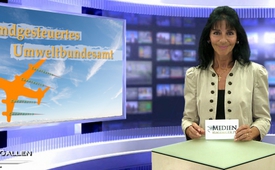 Fremdgesteuertes Umweltbundesamt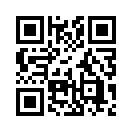 Schon lange, genauer gesagt bereits einige Jahre, bemerken Bürger und Bürgerinnen aus mancherlei Ländern, den mit auffällig starken und ...Schon lange, genauer gesagt bereits einige Jahre, bemerken Bürger und Bürgerinnen aus mancherlei Ländern, den mit auffällig starken und anhaltenden Kondensstreifen versprühten Himmel über ihren Köpfen. Bei diesen angeblichen Kondensstreifen handelt es sich jedoch vielmehr um Chemtrails, also um giftige Substanzen wie Aluminium, Barium und Strontium, die aus den Tanks spezieller Flugzeuge in den Himmel versprüht werden. Eine Bürgeranfrage an das Umweltbundesamt, warum die Luft in Deutschland nicht auf eben genannte Stoffe wie Aluminium, Barium oder Strontium untersucht wird, erhielt zur Antwort: „Wir haben Messverpflichtungen zu erfüllen, die entweder aus der Unterzeichnung internationaler Abkommen oder aus der EU-Gesetzgebung resultieren.“ Daher gebe es für das Umweltbundesamt keinen Messbedarf bezüglich der oben genannten Parameter. Fazit: So einfach kann im globalen Netzwerk über Jahrzehnte hinweg, trotz Reklamationen von Bürgerinnen und Bürgern, die Geheimhaltung weltweiten Versprühen von Chemtrails aufrecht erhalten bleiben. Doch mit Ihrer Mithilfe diese und andere auf Klagemauer veröffentlichte Informationen an ihr Umfeld weiterzugeben, können solche getarnten Verbrechen aufgedeckt werden.von ft.Quellen:http://www.sauberer-himmel.de/2011/12/08/umweltbundesamt-%E2%80%9Edarf-aluminium-barium-und-strontium-in-der-luft-nicht-messen/Das könnte Sie auch interessieren:#Chemtrails - www.kla.tv/ChemtrailsKla.TV – Die anderen Nachrichten ... frei – unabhängig – unzensiert ...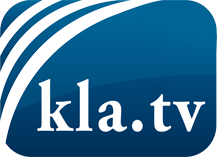 was die Medien nicht verschweigen sollten ...wenig Gehörtes vom Volk, für das Volk ...tägliche News ab 19:45 Uhr auf www.kla.tvDranbleiben lohnt sich!Kostenloses Abonnement mit wöchentlichen News per E-Mail erhalten Sie unter: www.kla.tv/aboSicherheitshinweis:Gegenstimmen werden leider immer weiter zensiert und unterdrückt. Solange wir nicht gemäß den Interessen und Ideologien der Systempresse berichten, müssen wir jederzeit damit rechnen, dass Vorwände gesucht werden, um Kla.TV zu sperren oder zu schaden.Vernetzen Sie sich darum heute noch internetunabhängig!
Klicken Sie hier: www.kla.tv/vernetzungLizenz:    Creative Commons-Lizenz mit Namensnennung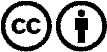 Verbreitung und Wiederaufbereitung ist mit Namensnennung erwünscht! Das Material darf jedoch nicht aus dem Kontext gerissen präsentiert werden. Mit öffentlichen Geldern (GEZ, Serafe, GIS, ...) finanzierte Institutionen ist die Verwendung ohne Rückfrage untersagt. Verstöße können strafrechtlich verfolgt werden.